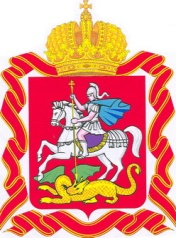  ИЗБИРАТЕЛЬНАЯ КОМИССИЯ МОСКОВСКОЙ ОБЛАСТИРЕШЕНИЕг. МоскваО назначении члена территориальной избирательной комиссии Лотошинского районаВ соответствии с пунктом 3.1. статьи 22, пунктом 11 статьи 29 Федерального закона «Об основных гарантиях избирательных прав и права на участие в референдуме граждан Российской Федерации» Избирательная комиссия Московской области РЕШИЛА:Назначить членом территориальной избирательной комиссии Лотошинского района Петухова Владислава Валерьевича, 1971 г.р., образование высшее, место работы и должность: временно не работающий, кандидатура предложена в состав комиссии от Московского областного регионального отделения Всероссийской политической партии «ЕДИНАЯ РОССИЯ».2. Направить настоящее решение в территориальную избирательную комиссию Лотошинского района.3. Поручить председателю территориальной избирательной комиссии Лотошинского района Антроповой Н.В. направить в средства массовой информации настоящее решение для опубликования на территории Лотошинского муниципального района.4. Опубликовать настоящее решение в сетевом издании «Вестник Избирательной комиссии Московской области», разместить на Интернет-портале Избирательной комиссии Московской области.5. Контроль за исполнением настоящего решения возложить на секретаря Избирательной комиссии Московской области Кудрявина И.В.ПредседательИзбирательной комиссииМосковской области							        Э.А. ХаймурзинаСекретарь Избирательной комиссии Московской области				                                     И.В. Кудрявин1 августа 2018 года№ 96/943-6